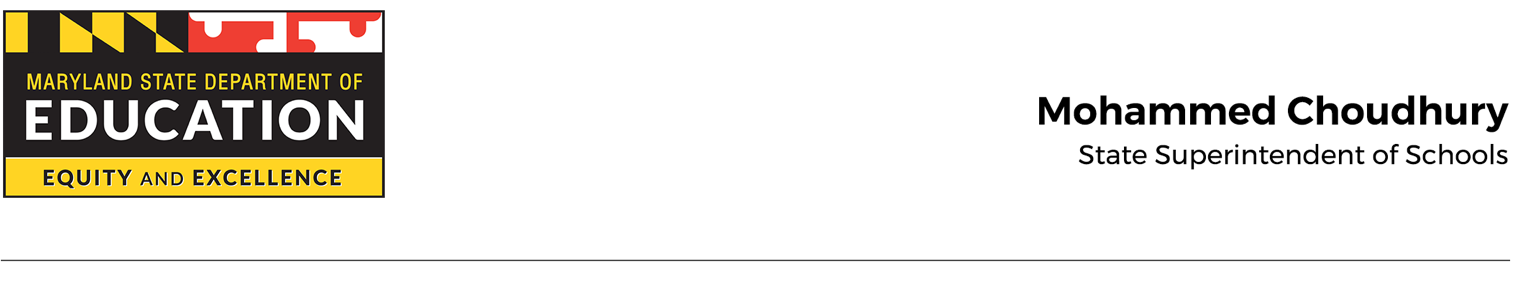 American Rescue Plan (ARP) Act of 2021 Mga Grant para sa Pagpapatatag sa Pangangalaga ng Bata Mga Madalas na Itinatanong (FAQ)(hanggang noong 7/8/2021)T:	Sino ang kwalipikadong mag-aplay para sa Grant para sa Pagpapatatag sa Pangangalaga ng Bata?S:	Ang mga tagapagbigay ng serbisyong pangangalaga ng bata na lisensiyado ng Departamento ng Edukasyon ng Estado ng Maryland nang hindi lalampas sa Marso 11, 2021, ayon sa iniaatas ng Kongreso, ay kwalipikadong makatanggap ng grant kung sila ay:Bukas at nakahandang magbigay ng mga serbisyong pangangalaga ng bata sa petsa na isinumite ang aplikasyon, o Pansamantalang sarado sa petsa na isinumite ang aplikasyon dahil sa kalusugan ng publiko, problemang pinansiyal, o mga iba pang dahilan na nauugnay sa emerhensiya sa kalusugan ng publiko dahil sa COVID-19, ngunit nangangakong muling magbubukas upang magbigay ng mga serbisyong pangangalaga ng bata nang hindi lalampas sa Setyembre 6, 2021.T:	Makukuha ba ang worksheet ng aplikasyon sa mga ibang wika?S:	Makukuha ang aplikasyon sa Amharic, Arabic, Chinese, French, Korean, Russian, Spanish, Tagalog, Vietnamese, at Yoruba.  Kung kailangan ninyo ng ibang wika, maaari ninyong hingin ito sa mga ibang wika sa pamamagitan ng pakikipag-ugnay sa amin sa childcaregrants.msde@maryland.gov. Pakigamit ang inyong mga sagot mula sa worksheet sa inyong gustong wika para kumpletuhin ang on-line na aplikasyon sa Ingles sa pamamagitan ng pagtutugma sa mga de-numerong sagot.T: 	Magkano ang mga grant?S:	Magkakaiba ang mga grant para sa bawat tagapagbigay ng serbisyo.  Kakalkulahin ang mga grant sa halagang katumbas ng $15,000 na base award at $300 kada lisensiyadong slot. Maaaring makatulong ang kalkulasyong ito sa pagpapasya kung paano gustong ilaan ng tagapagbigay ng serbisyo ang mga pondo.T:	Kailan dapat isumite ang mga aplikasyon para sa grant?S:	Dapat isumite ang mga aplikasyon para sa grant sa 4:00 p.m. EST sa Agosto 6, 2021. T:	Ano ang panahon ng grant?S:	Ang panahon ng grant ay Setyembre 6, 2021-Marso 6, 2022. Dapat magastos ang mga pondo bago dumating ang Marso 6, 2022.T:	Ito lang ba ang tanging oportunidad sa grant mula sa pondo ng ARP Act of 2021?S:	Hindi, inaasahan naming makagagawa kami ng mga karagdagang grant sa hinaharap.T:	Kailangan ko bang magsumite ng porma ng Pagpapatunay sa Muling Pagbubukas ng Pangangalaga ng Bata sa aking tagapaglisensiyang espesyalista? S:	Oo, kailangang mayroon kayong aprubadong porma ng Pagpapatunay sa Muling Pagbubukas ng Pangangalaga ng Bata (Child Care Verification of Reopening, VOR) na naka-file sa inyong tagapaglisensiyang espesyalista bago magsumite ng aplikasyon.  Maaaring patunayan ng mga programa na mayroon silang naka-file na VOR sa pamamagitan ng paghahanap sa kanilang impormasyon sa listahan ng mga Nakabukas na Site, https://earlychildhood.marylandpublicschools.org/system/files/filedepot/3/license_child_care_lcc_20.xlsx. T:	Kailangan ko bang magsumite ng kopya ng aking lisensiya sa pangangalaga ng bata kasama ng aking aplikasyon para sa grant? S:	Oo, kailangan ang inyong lisensiya upang mapabilis ang pagproseso sa grant at upang patunayan ang katumpakan ng bayad. Ang mga aplikasyon para sa grant na naisumite nang walang mababasang kopya ng lisensiya ng tagapagbigay ng serbisyo para sa bawat isinumiteng aplikasyon ay hindi ipoproseso.T:  	Kung nagbukas ako upang paglingkuran ang mga pamilya bilang tagapagbigay ng serbisyo na Mahalagang Tauhan sa Pangangalaga ng Bata (Essential Personnel Child Care, EPCC), kailangan ko bang magsumite ng porma ng Pagpapatunay sa Muling Pagbubukas ng Pangangalaga ng Bata? S: 	Hindi. ang porma ng EPCC ang inyong porma ng muling pagbubukas. Kung naglingkod kayo bilang tagapagbigay ng serbisyong EPCC, hindi ninyo kailangang magsumite ng Porma ng Pagpapatunay sa Muling Pagbubukas ng Pangangalaga ng Bata.  T:	Kailangan ko bang magbigay ng mga resibo o dokumento kung paano ginastos ang mga pondo?S:	Iniaatas ng mga alituntuning pederal na lahat ng tumatanggap ng mga pederal na pondo ay magtabi ng mga pinansiyal na dokumento nang 5 taon. Aatasan lang kayong magbigay ng mga resibo kung mapili ang inyong programa para sa audit upang magbigay ng katibayan ng mga ginastos, gaya ng nakasaad sa inyong grant. Mangyaring itago ang mga pagpapatunay sa gastos nang hanggang limang taon kung sakaling sapalarang mapili ang inyong programa para sa audit.T: 	Paano ako magpapalista para sa direct deposit upang mas mabilis kong matatanggap ang bayad?S:	Gaya ng naiulat sa balita, naantala ang paghahatid sa koreo, lalo na sa mga rural na lugar. Upang mas mabilis na matanggap ang mga pondo ng inyong grant, mangyaring magpalista para sa direct deposit gamit ang porma na ito at sundin ang mga tagubilin: 	https://marylandtaxes.gov/forms/state-accounting/static-files/GADX10Form.pdf            Pakikumpleto ang lahat ng seksyon ng Porma ng Pagpapatala na ito at maglakip ng alinman sa voided check O KAYA isang sulat na nilagdaan ng inyong kinatawan sa bangko, na nagkukumpirma sa pangalan ng account, numero ng account, at ABA routing number para sa mga bayad sa ACH. HINDI tinatanggap ang mga starter check o counter check. HINDI kwalipikado ang mga online credit card para sa ACH transafer. Para sa mas mabilis na bayad, pakikumpleto ang porma ng direct deposit at ipadala ito sa Comptroller ng Maryland ayon sa nakalarawan sa porma https://marylandtaxes.gov/forms/state-accounting/static-files/GADX10Form.pdf HUWAG MAGPAPADALA NG MGA PORMA NG DIRECT DEPOSIT SA MSDE.T:	Kailangan ko bang magsumite ng W-9?S:	Ang mga tumatanggap ng grant ay kailangang may naka-file na W-9 upang makatanggap ng grant. Kung wala kayong kinumpletong W-9 para sa mga grant na tulong sa pandemya o tumatanggap ng mga iba pang bayad mula sa MSDE, paki-download ang porma na ito https://www.irs.gov/pub/irs-pdf/fw9.pdf at ipadala ito sa childcaregrants@maryland.gov. Kung nakatanggap kayo ng grant na tulong sa pangangalaga ng bata sa pandemya na ibinigay noong Mayo – Hunyo 2021, huwag magsusumite ng porma ng W-9 dahil naka-file na sa amin ang inyong W-9.T: 	Kakaltasin ba sa mga pondo ng aking grant ang anumang dating buwis na dapat kong bayaran sa Estado ng Maryland o sa IRS?S: 	Dahil nakikipag-interaksyon ang aming mga accounting system sa maraming sistema, anumang utang na dapat bayaran sa estado ng Maryland ay “kakaltasin” o kukunin mula sa mga bayad sa tagapagbigay ng serbisyong pangangalaga ng bata; GAYUNPAMAN, ilalabas namin ang mga pondo na nakuha para sa utang na buwis sa estado sa susunod na araw sa pamamagitan ng proseso ng pagbabayad na sinimulan namin para sa mga account na ito. Ang mga tagapagbigay ng serbisyo na apektado ng utang na buwis sa kita sa Estado ng Maryland ay hindi kailangang makipag-ugnayan sa amin - awtomatikong ilalabas ng aming sistema ang bayad sa inyong account. Kung mayroon kayong dapat bayaran na utang sa pederal na pamahalaan, gaya ng buwis na dapat bayaran sa IRS, kailangan ninyong makipag-ugnayan sa pederal na ahensiya upang lutasin ang inyong pananagutan sa pederal na pamahalaan.T:  	Makakatanggap ba ako ng 1099 para sa mga pondong grant na tulong sa pandemya at kailangan ko bang magbayad ng mga buwis?S: 	Oo, makakatanggap kayo ng 1099 para sa mga pondong grant na tulong sa pandemya mula sa Tanggapan ng Comptroller. Ang mga tagapagbigay ng serbisyong pangangalaga ng bata na nakakatanggap ng grant ay may obligasyong mag-ulat sa Form 1099-G kung ang halaga ay mas mataas sa $600. Samakatuwid, kailangan ninyong maghain ng mga 1099-G upang maiwasan ang mga multa para sa hindi paghahain (Internal Revenue Code Section 6721) o hindi pagsusumite (§6722).T:  	Mayroon akong maraming lokasyon; kailangan ko bang kumpletuhin ang isang aplikasyon para sa bawat lokasyon?S: 	Oo, isang aplikasyon ang kailangang kumpletuhin para sa bawat lokasyon. Bawat nakabukas at pinatatakbong lokasyon ay kwalipikado para sa grant. Kung ang programa ay may numero ng lisensiya, kakailanganin ninyong magsumite ng hiwalay at kumpletong aplikasyon para sa bawat programa.T:  	Ano ang aking Provider ID?S: 	Ang inyong Provider ID ay nasa inyong ulat ng inspeksyon. Huwag ilalagay ang inyong social security number sa aplikasyong ito. Hindi kami nangongolekta ng mga social security number sa aplikasyon para sa grant.  Hindi rin kami nangongolekta ng mga petsa ng kapanganakan.T:  	Palagi akong nakakakuha ng error para sa tanong 17 hinggil sa aking tinatayang mga buwanang gastos. Ano ang problema?S: 	Gumamit lamang ng mga numero. Huwag gumamit ng mga salita, letra, simbolo ng dolyar, mga kuwit, tuldok, fraction, o simbolo ng porsiyento sa mga sagot sa tanong na ito. Makakatanggap kayo ng mensahe ng error kung maglalagay kayo ng mga ibang karakter gaya ng mga salita,  letra, simbolo ng dolyar, mga kuwit, tuldok, fraction, o simbolo ng porsiyento. Kung patuloy kayong nagkakaroon ng mga problema ilagay ang 1 sa linya at aayusin namin ang halaga sa panahon ng pagproseso. Halimbawa, kung ang inyong gastos ay $6,500 ilagay ang 6500. Kailangan ninyong maglagay ng numero sa bawat linya ng gastos. Panoorin ang demo video ng aplikasyon upang makita kung paano kukumpletuhin ang mga tanong na ito. T:	Para sa tanong 18, maaari ba kayong magbigay ng higit pang impormasyon para sa mga kategorya sa ilalim ng mga pinahihintulutang gamit ng mga pondo?S:	Oo. Pakitingnan sa ibaba:Mga gastos sa tauhanMaaaring gustong kalkulahin ng mga Pamilya na tagapagbigay ng serbisyong Pangangalaga ng Bata ang buwanang kita/suweldo batay sa kanilang 2020 net income at isama ang mga ibinayad sa isang assistant o kasamahang-tagapagbigay ng serbisyo kung naaangkop. Ang mga gastos sa tauhan ay mga sahod at benepisyo para sa tauhan ng programang pangangalaga ng bata, kabilang ang mga pagtaas sa bayad ng sinumang tauhan sa isang sentro ng pangangalaga ng bata o mga pamilya na tagapagbigay ng serbisyong pangangalaga ng bata at kanilang mga empleyado; insurance sa kalusugan, ngipin, paningin; mga iskolarsip; may-bayad na bakasyon para sa pagkakasakit o para sa pamilya; at mga kontribusyon para sa pagreretiro.  Kabilang sa iba pang mga halimbawa ng pinahihintulutang gastos sa tauhan ang nagpapatuloy na pagpapa-unlad o pagsasanay sa propesyon, kabayaran na premium o para sa panganib, mga bonus ng tauhan, at mga gastos ng empleyado sa transportasyon papunta o pauwi mula sa trabaho. Ang mga tagapagbigay ng serbisyong pangangalaga ng bata ay maaari ring gumamit ng mga pamamaraan upang suportahan ang mga tauhan sa pagkuha ng mga bakuna sa COVID-19, kabilang ang may-bayad na bakasyon para sa appointment sa pagpapabakuna at upang pangasiwaan ang mga side effect, pati na ang gastos sa transportasyon papunta sa mga appointment sa pagpapabakuna.   Renta/Mortgage, utilidad, pasilidad, pagmementena, at insuranceMaaari ring kabilang dito ang multa o singil para sa nahuling bayad. Hindi maaaring gamitin ang mga pondo ng grant para sa konstruksiyon o malalaking pagbabago.   Maaaring kabilang sa mga pinahihintulutang pagmementena at pagpapaganda sa pasilidad ang, ngunit hindi limitado sa, pagpapagawa o pag-upgrade ng mga palaruan, pag-renovate ng mga banyo, paglalagay ng mga barandilya, rampa, o awtomatikong pinto upang maging mas madaling mapuntahan ang pasilidad, at pagtatanggal ng mga pader na walang pinapasang mabigat upang gumawa ng karagdagang espasyo para sa pisikal na pagdistansya. Dagdag pa, naaangkop ang pagmementena at maliliit na renovation upang tugunan ang mga ipinag-aalala kaugnay ng COVID-19. Hinihikayat ang mga pagpapaganda para maging inklusibo at accessible ang mga programa sa pangangalaga ng bata sa mga batang may mga kapansanan at mga miyembro ng pamilya na may mga kapansanan.  Mangyaring sumangguni sa mga alituntunin sa paglilisensiya upang siguraduhin ang pagsunod.  Kagamitan para sa proteksiyon ng tauhan, paglilinis, at iba pang mga gawing pangkalusugan at pangkaligtasanAng mga paggamit sa mga pondo sa kategoryang ito ay hindi limitado sa mga dinisenyo na partikular bilang pagtugon sa emerhensiya sa kalusugan ng publiko kaugnay ng COVID-19 at maaaring kabilang ang kagamitan, mga suplay, serbisyo at pagsasanay na sumusuporta sa pagtugon sa mga alituntunin ng estado at lokal na pamahalaan para sa kalusugan at kaligtasan, kabilang ang mga nauugnay sa paghadlang at pagkontrol sa mga impeksyong karamdaman, paghadlang sa sudden infant death syndrome at paggamit ng mga ligtas na gawi sa pagtulog, pagbibigay ng gamot (alinsunod sa mga pamantayan para sa pahintulot ng magulang), paghadlang at pagtugon sa mga emerhensiya dahil sa mga reaksyon sa pagkain at allergy, kaligtasan ng gusali at pisikal na lugar, paghadlang sa shaken baby syndrome at mapang-abusong trauma sa ulo at pagmamaltrato ng bata, pagpaplano ng tugon para sa mga emerhensiya mula sa likas na sakuna o pangyayaring gawa ng tao, paghawak at pagtatago ng mga mapanganib na materyales at tamang pagtatapon ng mga biocontaminant, naaangkop na mga pag-iingat sa pagbibiyahe ng mga bata, first-aid at CPR para sa bata, at pagkilala at pagsusumbong ng pang-aabuso at pagpapabaya sa bata.  Mga Kagamitan at SuplayKabilang sa kategoryang ito ang mga pagbili ng o mga pag-update sa mga kagamitan at suplay upang tugunan ang emerhensiya sa kalusugan ng publiko dahil sa COVID-19.  Basta't ang mga kagamitan at suplay ay bilang pagtugon sa emerhensiya sa kalusugan ng publiko dahil sa COVID-19, maaaring isama sa mga ito ang mga panloob at panlabas na kagamitan at suplay na nagpapadali sa mga gawing pang-negosyo na naaayon sa mga protokol sa kaligtasan at gawaing naaangkop sa pagpapa-unlad, pati na rin ang mga bagay sa negosyo na kinakailangan upang tugunan ang mga bagong hamon, gaya ng software na pang-negosyo at mga pag-upgrade.  Kabilang din dito ang mga pag-upgrade ng teknolohiya na magagamit ng mga programa upang mangolekta ng datos at mag-ulat sa mga nangangasiwang ahensiya. Mga Bagay at SerbisyoKabilang sa mga bagay at serbisyo ang anumang materyal na bagay o serbisyong kinakailangan para sa pangangasiwa sa isang programang pangangalaga ng bata.  Kabilang sa mga halimbawa ng mga bagay na maaaring kinakailangan upang mapanatili o maipagpatuloy ang mga serbisyong pangangalaga ng bata ang pagkain at kagamitan at materyales upang padaliin ang paglalaro, pagkatuto, pagkain, paglalagay ng lampin at paggamit ng banyo, o para sa ligtas na pagtulog.  Kabilang sa mga halimbawa ng mga pinahihintulutang serbisyo ang pagsasanay sa automation ng negosyo at mga pansuportang serbisyo, mga pinagsasaluhang serbisyo, mga serbisyo sa pamamahala ng pangangalaga ng bata, mga serbisyo sa pagkain, at transportasyon. Sakop din ng kategorya ang mga bayaring nauugnay sa paglilisensiya at mga halagang nauugnay sa pagtugon sa mga kinakailangan sa paglilisensiya.  Mga Serbisyo sa Kalusugan ng Pag-iisipMaaaring gamitin ng mga tagapagbigay ng serbisyo ang mga pondong ito upang suportahan ang kalusugan ng pag-iisip ng mga bata at empleyado.  Isang halimbawa ng pinahihintulutang suporta sa kalusugan ng pag-iisip ay ang pagpapakonsulta sa kalusugan ng pag-iisip ng sanggol at bata sa murang edad (infant and early childhood mental health consultation, IECMHC), isang batay-sa-ebidensya, diskarteng nakabatay-sa-paghadlang na pinagsasama ang mga propesyonal sa kalusugan ng pag-iisip at mga tao na nakikipagtulungan sa mga bata sa murang edad at sa kanilang mga pamilya upang pabutihin ang kanilang kalusugang sosyal, emosyonal at pag-uugali at paglaki sa mga lugar kung saan natututo at lumalaki ang mga bata. Ang kapakanan ng mga tagapag-alaga ay mahalaga rin sa pagpapatatag sa sektor ng pangangalaga ng bata dahil ang kalusugan ng pag-iisip at kapakanan ng mga tauhan ay nakakaapekto sa pagsasanay, pangangalap, at pagpapanatili pati na ang antas ng pangangalagang ipinagkakaloob sa mga bata.  Pinahihintulutan din ang mga pagpapakonsulta ng kalusugan ng pag-iisip para sa mga tauhan at mga iba pang uri ng suporta sa kalusugan ng pag-iisip ng mga tauhan. Pagbabayad para sa mga Nakaraang GastosBago ang pag-apruba sa ARP Act, nagkaroon ang mga tagapagbigay ng serbisyong pangangalaga ng bata ng malalaking pinansiyal na pagkalugi upang patuloy na ipagkaloob ang mahahalagang serbisyong ito sa kanilang mga komunidad sa kabuuan ng panahon ng pandemya, at walang sapat na mapagkukunan sa nakaraang taon upang suportahan ang sektor ng pangangalaga ng bata.  Dahil sa matagalan at panandaliang mga pagsasara, nabawasang mga oras, pagbabago sa matrikula, mababang pagpapatala, mga karagdagang gastos na nauugnay sa sanitasyon at kaligtasan, at mga pagtugon para sa mga bagong protokol sa kaligtasan at tauhan, maraming tagapagbigay ng serbisyong pangangalaga ng bata ang nalagay sa walang kasiguraduhang pinansiyal na sitwasyon na hindi mababayaran ng mga grant sa pagpapatatag sa hinaharap. Ang mga pondong ito ay nakalaang tumulong para matiyak ang pagpapatuloy sa hinaharap ng mga tagapagbigay ng serbisyong pangangalaga ng bata at isang mahalagang bahagi ng pagpapatatag sa pagkakaroon ng pangangalaga ng bata para sa ating mga pamilya at sa ating mga komunidad habang bumabangon tayo mula sa pandemyang ito.   T: 	Lahat ba ng sertipikasyon ay kinakailangang masuri upang makatanggap ng grant?S:	Oo, iniaatas ng Departamento ng mga Serbisyong Pantao ng U.S. ang mga sertipikasyong ito batay sa American Rescue Plan Act ng 2021.T:	Nakasaad sa isa sa mga sertipikasyon mula sa Kongreso na “Ang tagapagbigay ng serbisyong pangangalaga ng bata ay magbibigay ng tulong sa mga copayment at bayad sa matrikula para sa mga pamilyang nakatala sa programa ng tagapagbigay ng serbisyo, sa hangganang maaari, at bigyang-prayoridad ang ganoong tulong para sa mga pamilyang nahihirapang magbigay ng alinmang uri ng bayad.” Paano ko gagawin ito?S:	Inaatasan ang mga tagapagbigay ng serbisyo na patunayang magbibigay sila ng tulong “sa hangganang maaari.” Maraming tagapagbigay ng serbisyo ang nakagawa nito sa pamamagitan ng –Hindi paniningil ng mga co-pay;Paniningil ng mas mababang matrikula upang tulungan ang mga magulang;Pagtanggap sa mga batang nakatala sa programa ng iskolarsip sa pangangalaga ng bata;Isantabi o bawasan ang diperensiya sa pagitan ng dapat bayaran na matrikula sa tagapagbigay ng serbisyo para sa pangangalaga ng bata at sa halaga ng iskolarsip. Sa madaling salita, tanggapin ang iskolarship bilang buong-bayad; at/oHindi singilin o bawasan ang gastos mula sa bulsa para sa matrikula, kung ang magulang ay may higit sa isang anak na nakatala sa pangangalaga ng bata.T:	Kwalipikado ba ang mga tagapagbigay ng serbisyo bago at pagkatapos ng pasok sa paaralan para sa isang grant kung huminto sila sa paglilingkod sa mga estudyante kapag sarado ang mga paaralan?S:	Oo, basta't bukas sila sa Setyembre 6, 2021 at panatilihin ang kanilang lisensiya.T:      Hanggang anong petsa dapat magastos ang mga pondo ng grant sa mga tagapagbigay ng serbisyong pangangalaga ng bata?S:      Kailangang magastos ang mga pondo ng grant hanggang Enero 31, 2022.T:     Ano ang kailangan kong gawin kung nakapaglagay ako ng maling impormasyon at naisumite ko na ang aking aplikasyon?S:      Pakikumpleto ang porma ng pagbabago na nagsasaad na gusto ninyong gumawa ng pagbabago sa inyong aplikasyon. Hindi na pwedeng gumawa ng kahilingan makalipas ang Agosto 1, 2021. Gagawin lang ang mga pagbabago mula sa porma ng pagbabago. Ipoproseso ng MSDE ang mga pagbabago sa pagitan ng Agosto 1-10, 2021.T:     Paano ko malalaman kung naisumite at natanggap ang aking aplikasyon?S:      May listahan ng “Mga Natanggap na Aplikasyon” sa ibabang bahagi ng webpage ng ARP grant. Hanapin ang inyong Numero ng Lisensiya sa listahan sa araw pagkatapos ninyong isumite ang inyong aplikasyon. Kung nasa listahan ang inyong numero, natanggap ng MSDE ang inyong aplikasyon. Kung wala sa listahan ang inyong numero, kailangan ninyong kumpletuhin ulit ang aplikasyon. Ang inyong aplikasyon ay hindi natanggap. Kumpletuhin ulit ang aplikasyon. Ang larawan sa ibaba ang makikita ninyo sa sandaling nakumpleto at naisumite na ninyo ang inyong aplikasyon.  Makakatanggap din kayo ng kumpirmasyon sa email mula sa Division of Early Childhood.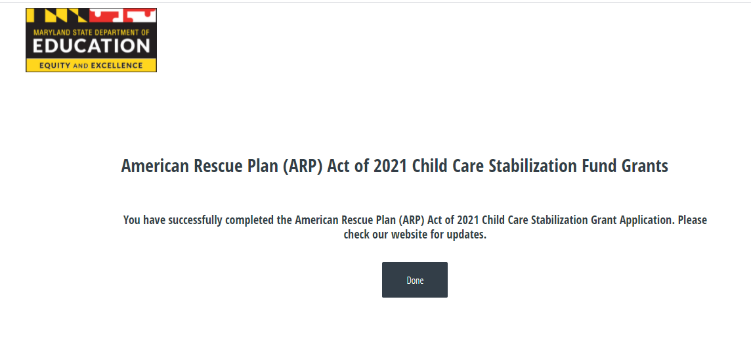 T:     Paano ako maghahanap sa listahan ng “Mga Natanggap na Aplikasyon”?S:      I-download ang listahan ng Mga Natanggap na Aplikasyon. Ito ay isang PDF. Pindutin ang mga "Ctrl at F" key nang sabay at magbubukas ang isang kahon sa itaas na kanang sulok ng listahan. Ilagay sa search box ang pangalan ng programa sa inyong aplikasyon o numero ng lisensiya.T:     Ang aking aplikasyon ay naisumite, kailan ko matatanggap ang aking grant?S:      Ang pagproseso at mga pagbabago sa aplikasyon para sa grant ay magsisimula pagkatapos na magsara ang aplikasyon sa Agosto 1, 2021. Walang mga pagbabago sa aplikasyon ang gagawin hanggang matapos ang deadline ng aplikasyon. Inaasahan naming ibigay ang lahat ng bayad sa grant hanggang Setyembre 20, 2021.  Ang mga tagapagbigay ng serbisyong pangangalaga ng bata na may direct deposit ay matatanggap ang mga pondo nang mas maaga kaysa sa mga naghihintay sa koreo.T:	Sino ang maaari kong kontakin kung mayroon akong mga karagdagang tanong?S:	Kung mayroon kayong mga karagdagang tanong, pakikumpleto ang porma na Makipag-ugnayan sa Amin sa https://forms.gle/1kkQMwV1MrNk4dCg7. 